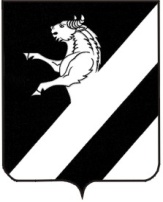 КРАСНОЯРСКИЙ КРАЙ АЧИНСКИЙ РАЙОН ЛАПШИХИНСКИЙ СЕЛЬСКИЙ СОВЕТ ДЕПУТАТОВ ЧЕТВЕРТОГО СОЗЫВАПОСТАНОВЛЕНИЕ01.12.2020                                                                                           № 6 – ПСО созыве  внеочередной   6-й сессии четвертого созыва Лапшихинского сельского Совета депутатовВ соответствии с п.4 статьи 18.1. Устава Лапшихинского сельсовета ПОСТАНОВЛЯЮ:  	1.Созвать внеочередную  6-ю сессию четвертого созыва Лапшихинского сельского Совета депутатов 08.12.2020 в 15:30 часов по адресу: Ачинский район, с. Лапшиха, ул. Советская, д. 8.	2. Вынести на рассмотрение сессии следующие вопросы:	1) О внесении изменений в решение Лапшихинского сельского Совета депутатов от 23.12.2019 №6-44Р «Об утверждении плана работы  Лапшихинского сельского Совета депутатов на 2020 год».	2) Об утверждении Положения территориальном общественном самоуправлении в Лапшихинском сельсовете Ачинского района.	2. Контроль  исполнения  данного постановления оставляю за собой.          3. Постановление вступает в силу со дня его подписания.Председатель сельского Совета депутатов                                                                     А.С. Банный